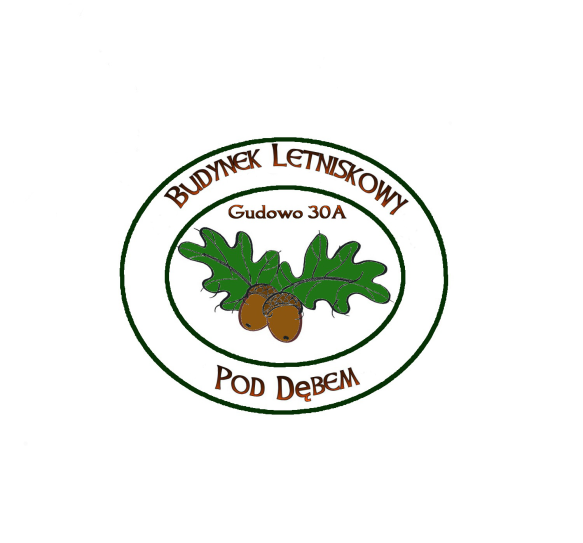 Doba rozpoczyna się od godz. 1500 w dniu przyjazdu i kończy o godz. 1200 w dniu wyjazdu.Klient  zobowiązany jest rozpocząć pobyt w ustalonym terminie. W przypadku nie przyjechania 
i nie poinformowania właściciela o problemach z dojazdem, właściciel ma prawo po upływie 
24 godz. od daty rozpoczęcia zarezerwowanych usług wynająć pomieszczenia innym osobom, bez prawa do zwrotu wpłaconego zadatku i świadczenia usług.Właściciel zastrzega sobie prawo odmowy przyjęcia Gościa bez podania przyczyny.Każdy gość zobowiązany jest do przestrzegania przepisów BHP i PPOŻ.Z chwilą przyjęcia kluczy do pokoju zameldowany Gość staje się osobą materialnie odpowiedzialną za wyposażenie wynajętego pomieszczenia. Za wszelkie zauważone i nie zgłoszone natychmiast po wprowadzeniu się braki i usterki w wyposażeniu odpowiada aktualny najemca. Szkody powstałe z winy turystów rozliczane są na miejscu. Właściciel nie ponosi odpowiedzialności za uszkodzenia i utratę przedmiotów należących do gości. Prosimy o zachowanie należytej staranności związanej z zamykaniem okien
i drzwi w momencie opuszczania pomieszczenia. Cisza nocna obowiązuje w godz. 2200 do 600. Zachowanie gości korzystających z usług nie powinno zakłócać spokojnego pobytu innym osobom. Właściciel ma prawo odmówić dalszego świadczenia usług osobie, która narusza tą zasadę.Pobyt dodatkowej osoby  jest możliwy tylko po uzgodnieniu i uiszczeniu dodatkowej opłaty. Osoba odwiedzająca może przebywać w godz. 900 do 2200.  Życzenie przedłużenia pobytu, poza okres wskazany w dniu przybycia, goście powinni zgłosić Właścicielowi do godziny 1000 dnia, w którym upływa termin najmu. Właściciel może uwzględnić życzenia przedłużenia najmu w przypadku posiadania wolnych miejsc.Obowiązuje opłata za zgubienie klucza do pokoju w kwocie 20 zł.Pobyt dzieci i młodzieży do lat 18 dozwolony jest tylko pod opieką osób dorosłych.Apteczka pierwszej pomocy znajduję się u Właściciela.Na koniec pobytu Gość zgłasza pokój do sprawdzenia i oddaje klucz Właścicielowi. W pokojach obowiązuje zakaz palenia papierosów!Każdy Gość jest zobowiązany do zapoznania się i przestrzegania regulaminu. Niedostosowanie się do poleceń Właściciela i niniejszego regulaminu skutkuje opuszczeniem pensjonatu, bez zwrotu pieniędzy wpłaconych za pobyt.Cennik:Osoba dorosła oraz dzieci powyżej 10 lat - 50 zł za dobęDzieci od 2 do 10 lat - 40 zł za dobęDzieci do 2 lat śpiące z rodzicami bezpłatnie.Regulamin dotyczący pobytu zwierzątPobyt małego psa jest możliwy tylko po uprzednim uzgodnieniu i uiszczeniu opłaty 10 zł za dobę. Zwierzę musi posiadać aktualną książeczkę szczepień.Kaganiec i smycz są obowiązkowe.Swoje potrzeby zwierzęta powinny załatwiać poza terenem. Właściciel jest zobowiązany do sprzątania po swoim pupilu.Właścicieli prosimy, aby ich pupile nie spały wraz z nimi w pościeli i kocach należących do Pensjonatu.W przypadku zakłócania przez zwierzę ciszy nocnej jak i wypoczynku w ciągu dnia osobom wypoczywającym, właściciel zastrzega sobie prawo do rozwiązania umowy pobytu.Rezerwując pobyt Goście akceptują warunki powyższego regulaminu.Życzymy miłego pobytu 